					F 2019-50 1.1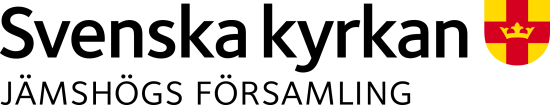 KR 2019-01-24 § 3/19Personuppgiftspolicy1. Inledning  Trossamfundet Svenska kyrkans verksamhet är grundad på principer om öppenhet, personlig integritet och respekt för individen. Medlemmar och allmänhet ska ha möjlighet att få insyn i verksamheten. De ska kunna vara trygga med att information som samlas in får ett tillräckligt skydd och att informationen hanteras på ett korrekt sätt.Korrekt behandling av personuppgifter har ett nära samband med förtroendet för såväl Jämshögs Församling som Svenska kyrkan i sin helhet. Behandling och skydd av personuppgifter är därför att betrakta som kritiska verksamhetsprocesser som ska prioriteras. Processer för behandling och skydd av personuppgifter ska vara utformande så att såväl krav enligt lagreglering som inomkyrklig reglering uppfylls.2. Mål                                                                                                          Målet för Jämshögs Församling behandling och skydd av personuppgifter är att säkerställa korrekt hantering och därigenom värna den registrerades personliga integritet. Genom att ha en korrekt hantering värnar Jämshögs Församling individens rättigheter och den personliga integriteten. Den korrekta hanteringen bidrar till förmågan att förebygga personuppgiftsincidenter samt skapar förtroende för Jämshögs Församling och hela Svenska kyrkan.3. Syfte                                                                                              Denna policy har tagits fram i syfte att säkerställa att Jämshögs Församling behandlar personuppgifter på ett lagligt och korrekt sätt med hänsynstagande till individens rätt till skydd för sin personliga integritet. Policyn förklarar Jämshögs Församlings inställning vad gäller skydd av personuppgifter och fastställer instruktioner, för hur dessa ska hanteras.4. Tillämplighet och omfattningDenna policy ska, på begäran och i enlighet med tillämplig lag, göras tillgänglig för Integritetsskyddsmyndigheten, vilken är svensk tillsynsmyndighet för behandling av personuppgifter. I den mån dataskyddsförordningen ((EU) 2016/679) fastställer ytterligare krav ska den tillämpas vid sidan av denna policy. Om någon del av denna policy strider mot dataskyddsförordningen ska dataskyddsförordningen tillämpas i den berörda delens ställe.5. Definitioner Med ”personuppgifter” menas i denna policy all information som direkt eller indirekt går att härleda till en identifierbar levande person, särskilt med hänvisning till en identifierare såsom namn, ID-nummer, lokaliseringsuppgifter eller online-identifikatorer eller faktorer som är specifika för personens fysiska, fysiologiska, genetiska, psykiska, ekonomiska, kulturella eller sociala identitet.Med ”registrerad” menas i denna policy en identifierbar levande person vars personuppgifter är föremål för behandling.Med ”tillämplig lag” menas i denna policy dataskyddsförordningen, den svenska dataskyddslagen samt den svenska tillsynsmyndighetens eller relevant EU-organs föreskrifter, ställningstaganden och rekommendationer på personuppgiftsområdet.6. Målgrupp                                                                                  Förtroendevalda och anställda inom Jämshögs Församling, uppdragstagare hos Jämshögs Församling, samarbetspartners till samt mottagare av stöd och tjänster från Jämshögs Församling. 7. Kommunikation                                                                                Denna policy ska tillgängliggöras via Jämshögs Församlings interna och externa webbplats och presenteras i samband med att en person tillträder ett förtroendeuppdrag, personal anställs, uppdragstagare anlitas och då leverantörer kontrakteras eller andra former av samarbeten med extern part inleds. 8. Omfattning                                                                       Personuppgiftspolicyn gäller för all behandling av personuppgifter, oavsett form, som sker vid utförandet av Jämshögs Församlings uppdrag och ytterst inom ramen för kyrkorådets ansvar. Den gäller även för de som arbetar på uppdrag av Jämshögs Församling och i tillämpliga fall för Jämshögs Församlings samarbetspartners. 9 Insamling                                                                                                                                          Endast personuppgifter som har ett specifikt, berättigat ändamål och bygger på en personuppgifter som behöver behandlas för att ändamålet ska kunna uppfyllas, ska samlas in. Alla nya behandlingar som inleds och som inte redan finns dokumenterade ska föras in i Jämshögs Församlings behandlingsregister. Information om hur personuppgifterna kommer att behandlas ska lämnas vid insamlingstillfället eller, om personuppgifterna samlas in från annan än den registrerade själv, vid första kontakten med den registrerade. 10. Den registrerades insyn                                                                                                       Personuppgifter ska behandlas med öppenhet gentemot de registrerade. Registrerade som vänder sig till Jämshögs Församling för att begära en eller flera åtgärder i enlighet med de rättigheter som de har enligt dataskyddsförordningen, ska bli bemötta på ett respektfullt och vänligt sätt.Rättigheter som de registrerade kan komma att utnyttja är:•	Rätten att få ett utdrag av de personuppgifter som behandlas om den registrerade samt information om hur behandlingen sker.•	Rätten att i vissa fall få ut sina personuppgifter i ett format som är maskinläsbart och allmänt använt på marknaden samt att i möjlig mån få assistans med att överföra dessa vidare till en annan organisation.•	Rätten att få sina personuppgifter rättade på begäran, förutom om det finns en berättigad anledning att lagra personuppgifterna i deras utdaterade form.•	Rätten att få sina personuppgifter raderade, förutom om det finns en berättigad anledning att lagra personuppgifterna även fortsättningsvis, exempelvis på grund av lagkrav.•	Rätten att invända mot vissa behandlingar, exempelvis behandling i marknadsföringssyfte.När en registrerad vänder sig till Jämshögs Församling med en begäran ska denne tillhandahållas relevant information om hanteringen av dennes begäran, såsom maximal handläggningstid.11. Underhåll  Personuppgifter ska alltid behandlas med respekt och hänsynstagande till den registrerades integritet. Jämshögs Församling lånar endast personuppgifterna från den registrerade och ska därför vårda dem väl.Behandlade personuppgifter ska vara korrekta och uppdateras eller kompletteras vid behov, förutom om det finns en berättigad anledning att lagra personuppgifterna i deras utdaterade form. 12. Grundläggande principer    För Jämshögs Församlings personuppgiftsbehandling ska de grundläggande principer som anges nedan vara styrande. Vid varje övervägande och tolkning av principerna ska individens integritet vara i fokus. Om det råder oklarheter kring någon av principerna för en enskild behandling ska dessa skyndsamt klargöras.12.1 Laglighet, korrekt och öppenhetAlla personuppgifter ska behandlas på ett lagligt, korrekt och öppet sätt i förhållande till den registrerade. Med lagligt menas bland annat att det måste finnas en rättslig grund för behandlingen och med öppet menas att det ska råda transparens i förhållande till den registrerade hur personuppgifterna samlat behandlas. En registrerad som vänder sig till Jämshögs Församling med begäran om åtgärd enligt de rättigheter hen har enligt tillämplig lag ska bli bemött på ett respektfullt och vänligt sätt. 12.2 ÄndamålsbegränsningPersonuppgifter ska bara behandlas för särskilda, uttryckligt angivna, dokumenterade och berättigade ändamål. Alla nya behandlingar som inleds och som inte redan finns dokumenterade ska föras in i Jämshögs Församling behandlingsregister. 12.3 UppgiftsminimeringPersonuppgifter som behandlas ska vara relevanta och inte för omfattande i förhållande till det eller de ändamål för vilka de behandlas.12.4 KorrekthetPersonuppgifter som behandlas ska vara korrekta och, om ändamålet kräver det, uppdaterade. Jämshögs Församling ska vidta alla rimliga åtgärder för att säkerställa att felaktiga personuppgifter raderas eller rättas.12.5 LagringsminimeringPersonuppgifter ska inte sparas på ett sätt som möjliggör identifiering av den registrerade längre än vad som är nödvändigt för ändamålet med behandlingen.12.6 Skydd för personuppgifterPersonuppgifter ska skyddas mot såväl obehörig och otillåten behandling som mot förlust, förstöring eller skada genom olyckshändelse. IT-system och rutiner ska vara utformade så att såväl krav enligt tillämplig lag som inomkyrklig reglering uppfylls. Integritetsskydd ska vara regeln, inte undantaget.12.7 AnsvarsskyldighetJämshögs Församling ska för alla behandlingar kunna påvisa att principerna för behandling av personuppgifter efterlevs och beskriva ansvarsfördelningen inom organisationen.13. Särskilt om känsliga personuppgifterSåväl Jämshögs Församling som andra delar av Svenska kyrkan behandlar personuppgifter som kan klassas som känsliga, däribland men inte enbart uppgifter om religiös övertygelse. I de fall där behandlingen inkluderar känsliga person-uppgifter ska särskilda åtgärder vidtas för att trygga individens integritet och att behandlingen sker på ett korrekt och väldokumenterat sätt.14. Gallring                                                                                                                         Personuppgifter ska gallras när de inte längre behöver behandlas för att det fastställda ändamålet ska kunna uppfyllas. Med gallring menas antingen avidentifiering så att personuppgifterna inte längre går att koppla till en individ eller fullständig radering. Mer specifika riktlinjer gällande när radering respektive avidentifiering ska ske, finns i annat dokument.15. Åtkomst till personuppgifter                                                                 Åtkomst till personuppgifter för externa organisationer ska ges endast när det är tillåtet enligt tillämplig lag.Jämshögs Församling får anlita tredje parter för utförandet av en tjänst som innebär behandling av personuppgifter vilka Jämshögs Församling ansvarar för, under förutsättning att det sker enligt tillämplig lag och att avtalet med den tredje parten innefattar villkor som uppfyller dataskyddsförordningens krav på personuppgiftsbiträdesavtal.Innan en tredje part belägen utanför EU/EES ges åtkomst till behandlade person-uppgifter ska det säkerställas att den tredje parten uppfyller de krav som ställs på sådana tredje parter enligt tillämplig lag.16. Säkerhet                                                                                Personuppgifter ska skyddas mot obehörig eller otillåten behandling, förlust, förstöring eller skada genom olyckshändelse. Innan en särskilt riskfylld behandling inleds ska en utförlig riskanalys göras.IT-system och rutiner ska vara utformade med kraven i tillämplig lag i åtanke redan från början och som standard. Integritetsskydd ska vara regeln, inte undantaget.17. Dataskyddsombud                                                                          Jämshögs Församling ska tillse att det finns ett Dataskyddsombud samt nödvändig organisation i övrigt för att säkerställa korrekt behandling och skydd av personuppgifter. Nödvändiga personella och ekonomiska resurser ska avsättas för att kunna bedriva ett proaktivt arbete. 18. Ansvar och överträdelser                                                                                                   Samtliga arbetstagare ska ha kännedom om Jämshögs Församling inställning vad gäller skydd av personuppgifter och ska samarbeta med arbetsgivaren för att policyn ska kunna uppfyllas. Leverantörer och andra samarbetspartners förväntas följa denna policy i den mån de behandlar personuppgifter på Jämshögs Församlings vägnar. Överträdelser av denna policy kan leda till disciplinära och/eller rättsliga åtgärder. Samtliga arbetstagare och samarbetspartners är skyldiga att omedelbart rapportera misstänkta överträdelser av denna policy till närmaste chef eller, för samarbets-partners, till Jämshögs Församlings kyrkoråd.19. Uppföljning                                                                                             Denna policys efterlevnad ska följas upp och redovisas löpande, men minst en gång per mandatperiod.20. Uppdatering                                                                                            Dokumentet ska ses över minst en gång per mandatperiod och uppdateras vid behov._________